Mateusz Dworak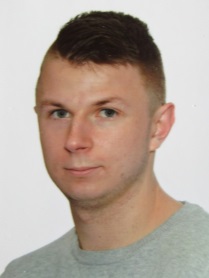 Adres: Os. Przemysława 26/7, 61-064 PoznańTelefon:782684954                                 Email:matid777@interia.pl                                 Ur.10 września 1996 rokuWykształcenie:-2003r.-2009r.Szkoła Podstawowa nr.50 im. I Dywizji Pancernej im. gen. S.Maczka w Poznaniu-2009r.-2012r.Gimnazjum nr.27 z Oddziałami Integracyjnymi im. gen. S.Maczka w Poznaniu-2012r.-2016r.-Zespół Szkół Handlowych im. Bohaterów Poznańskiego Czerwca 56’(kierunek: Technik Hotelarstwa)Doświadczenie Zawodowe:-03.2014r.-04.2014r.Hotel Rzymski w Poznaniu (Praktyka zawodowa)-Stanowisko: kelner, pokojowy, recepcjonista-10.2014r.-11.2014r.Hotel IBB Andersia w Poznaniu (Praktyka zawodowa)-Stanowisko: kelner, pokojowy, recepcjonista-07.2016r.Dwutygodniowa praca w markecie Auchan ul. Szwajcarska 14 w Poznaniu-Stanowisko: pracownik wykładania towaru(Dział: ryby, warzywa, owoce),umowa zlecenie -09.2016r.Trzytygodniowa praca w firmie Distance ul. Obodrzycka 61 w Poznaniu -Stanowisko: magazynier, umowa zlecenie-11.2016r.-04.2017r.Fundacja ‘’Dzięki Tobie’’ ul. Nowowiejskiego 6/3 w Poznaniu-Stanowisko: wolontariusz telemarketer, umowa zlecenie na czas nieokreślony -05.2017r.-08.2017r.Fundacja ‘’Czerwone Serduszko’’ ul. Słoneczna 4  w Poznaniu-Stanowisko: wolontariusz telemarketer, umowa zlecenieDodatkowe informacje:-Prawo jazdy kat. B. oraz książeczka do celów sanitarno-epidemiologicznych,-Podstawowa znajomość komputera (Pakiet Office),-Zdolność do postrzegania, przeżywania i rozumienia sytuacji z punktu widzenia klienta,-Umiejętność pracy w grupie,-Znajomość j. angielskiego- poziom podstawowy,-Znajomość j. niemieckiego- poziom podstawowyZainteresowania:Piłka nożna, muzyka, podróżowanieWyrażam zgodę na przetwarzanie moich danych osobowych zawartych w ofercie pracy dla potrzeb niezbędnych do realizacji procesu rekrutacji zgodnie z Ustawą z dnia 29.08.1997r. o ochronie danych osobowych(t. j. Dz. U. 2016r. poz. 922 )